УКРАЇНА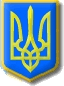 Виконавчий комітет Нетішинської міської радиХмельницької областіР І Ш Е Н Н Я10.05.2018 					Нетішин				   № 209/2018Про присвоєння поштової адреси індивідуальному (садибному) житловому будинку, забудовником якого є М.Відповідно до підпункту 2 пункту «б» статті 31, пункту 3 частини 4   статті 42 Закону України «Про місцеве самоврядування в Україні», з метою розгляду звернення М., зареєстрованого у виконавчому комітеті Нетішинської міської ради 12 квітня 2018 року за № М/691-04/046, виконавчий комітет Нетішинської міської ради     в и р і ш и в:1. Присвоїти новозбудованому індивідуальному (садибному) житловому будинку, що розташований на земельній ділянці, площею … га, кадастровий номер земельної ділянки …, відповідно до договору купівлі-продажу від              07 лютого 2018 року, забудовником якого є М., таку поштову адресу: м.Нетішин, вул.Снігурі, ….., у встановленому порядку, встановити покажчик з назвою вулиці та номером будинку.3. Контроль за виконанням цього рішення покласти на заступника міського голови Латишеву О.В.Міський голова									О.О.Супрунюк